様式第１号（第９条関係）公共ます等設置申請書年　　月　　日　　三原市長　　様　　　　　　　代表者　住所　　　　　　　　　　　　氏名　　　　　　　　　　　印（電話番号　　　　　　　　　）　　公共ます等の設置について次のとおり申請します。　　工事完成後は，三原市に移管します。　（注）１　□印欄には，該当事項にレ印を記入してください。　　　　２　※印欄には，記入しないでください。　　　　３　裏面の見取図も記入してください。整理番号※□　新設　　　　□　増設　　　　□　変更□　新設　　　　□　増設　　　　□　変更□　新設　　　　□　増設　　　　□　変更土地所在地三原市三原市地積　　　　　　　　　　平方メートル　　　　　　　　　　平方メートル土地所有者住所土地所有者氏名印　（電話番号　　　　　　　）土地種別　□　１住宅　　□　２事務所　　□　３店舗　　□　４店舗付き住宅　□　５工場　　□　６倉庫　　　□　７その他（　　　　　　　　）　種別の□欄の３～７にレ印を記入した場合は，更に次の欄で該当する業種の□欄にレ印を記入してください。　□　１住宅　　□　２事務所　　□　３店舗　　□　４店舗付き住宅　□　５工場　　□　６倉庫　　　□　７その他（　　　　　　　　）　種別の□欄の３～７にレ印を記入した場合は，更に次の欄で該当する業種の□欄にレ印を記入してください。業種　□　１製版業　□　２化学工業　　　　□　３金属製品製造業　□　４鉄鋼業　□　５繊維工業　　　　□　６食品製造業　□　７飲食業　□　８洗濯業　　　　　□　９土石製品製造業　□　10窯業　　□　11メッキ業　　　　□　12自動車整備業　□　13学校　　□　14写真現像業　　　□　15機械器具製造業　□　16病院　　□　17ガソリンスタンド□　18パルプ紙製造業　□　19なめし皮，毛皮製造業　　　□20その他（　　　　　　　　）　□　１製版業　□　２化学工業　　　　□　３金属製品製造業　□　４鉄鋼業　□　５繊維工業　　　　□　６食品製造業　□　７飲食業　□　８洗濯業　　　　　□　９土石製品製造業　□　10窯業　　□　11メッキ業　　　　□　12自動車整備業　□　13学校　　□　14写真現像業　　　□　15機械器具製造業　□　16病院　　□　17ガソリンスタンド□　18パルプ紙製造業　□　19なめし皮，毛皮製造業　　　□20その他（　　　　　　　　）増設・変更の理由※備考※備考見取図（配置図）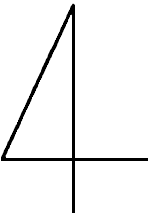 見取図（配置図）見取図（配置図）見取図（配置図）見取図（配置図）見取図（配置図）見取図（配置図）現況トイレ形態現況トイレ形態□くみ取り　　□浄化槽　　□その他（　　　　）□くみ取り　　□浄化槽　　□その他（　　　　）□くみ取り　　□浄化槽　　□その他（　　　　）□くみ取り　　□浄化槽　　□その他（　　　　）□くみ取り　　□浄化槽　　□その他（　　　　）現在使用水源現在使用水源□水道　　□井戸　　□水道と井戸の併用　　□その他（　　　　）□水道　　□井戸　　□水道と井戸の併用　　□その他（　　　　）□水道　　□井戸　　□水道と井戸の併用　　□その他（　　　　）□水道　　□井戸　　□水道と井戸の併用　　□その他（　　　　）□水道　　□井戸　　□水道と井戸の併用　　□その他（　　　　）凡例凡例凡例凡例凡例宅地境界○浄化槽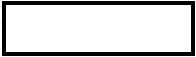 家屋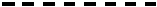 現況排水系統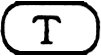 便器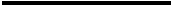 計画排水系統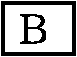 浴槽◎公共ます設置場所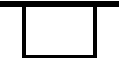 流し類